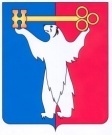 АДМИНИСТРАЦИЯ ГОРОДА НОРИЛЬСКАКРАСНОЯРСКОГО КРАЯРАСПОРЯЖЕНИЕ20.04.2020	 г. Норильск	          №1651О мерах по приостановлению назначения и проведения проверок юридических лиц и индивидуальных предпринимателей при осуществлении муниципального контроля	На основании части 1.1 статьи 26.2 Федерального закона от 26.12.2008 года №294-ФЗ «О защите прав юридических лиц и индивидуальных предпринимателей при осуществлении государственного контроля (надзора) и муниципального контроля» (далее – Федеральный закон №294-ФЗ), постановлений Правительства РФ от 03.04.2020 №438 «Об особенностях осуществления в 2020 году государственного контроля (надзора), муниципального контроля и о внесении изменения в пункт 7 Правил подготовки органами государственного контроля (надзора) и органами муниципального контроля ежегодных планов проведения плановых проверок юридических лиц и индивидуальных предпринимателей» (далее – Постановление №438), от 30.06.2010 №489 «Об утверждении Правил подготовки органами государственного контроля (надзора) и органами муниципального контроля ежегодных планов проведения плановых проверок юридических лиц и индивидуальных предпринимателей» (далее – Правила подготовки планов проверок), Указа Губернатора Красноярского края от 24.03.2020 № от 66-уг «О мерах по приостановлению назначения и проведения проверок, в отношении которых применяются положения Федерального закона от 26.12.2008 года №294-ФЗ «О защите прав юридических лиц и индивидуальных предпринимателей при осуществлении государственного контроля (надзора) и муниципального контроля» на территории Красноярского края», учитывая поручение Председателя Правительства Российской Федерации от 18.03.2020 № ММ-П36-1945,:1. Структурным подразделениям Администрации города Норильска, уполномоченным на осуществление муниципального контроля:	1.1. приостановить до 1 мая 2020 года назначение проверок, в отношении которых применяются положения Федерального закона №294-ФЗ (далее – проверки), за исключением проведения внеплановых проверок, основанием для которых является причинение вреда жизни, здоровью граждан, возникновение чрезвычайных ситуаций природного и техногенного характера;	1.2. проверки в отношении юридических лиц, индивидуальных предпринимателей, отнесенных в соответствии со статьей 4 Федерального закона «О развитии малого и среднего предпринимательства в Российской Федерации» к субъектам малого и среднего предпринимательства, сведения о которых включены в единый реестр субъектов малого и среднего предпринимательства, а также в отношении некоммерческих организаций, среднесписочная численность работников которых за 2019 год не превышает 200 человек, за исключением политических партий и некоммерческих организаций, включенных в реестр некоммерческих организаций, выполняющих функции иностранного агента, в 2020 году проводить в соответствии с пунктом 1 Постановления №438;	1.3. проверки в отношении юридических лиц и индивидуальных предпринимателей, не указанных в пункте 1.2 настоящего распоряжения, проводить в соответствии с пунктом 2 Постановления №438;	1.4. выезд должностных лиц органов муниципального контроля при проведении проверок осуществлять исключительно в случаях, указанных в пункте 7 Постановления №438;	1.5. отменить (с учетом положений подпункта «б» пункта 2 Постановления №438, абзацев 10-12 подпункта «а» пункта 7 Правил подготовки планов проверок) плановые проверки, назначенные в соответствии Федеральным законом №294-ФЗ в отношении юридических лиц и индивидуальных предпринимателей;	1.6. в срок не позднее 22.04.2020 обеспечить внесение в ежегодный план проведения плановых проверок юридических лиц и индивидуальных предпринимателей изменений, обусловленных требованиями настоящего распоряжения и указанных в нем нормативных правовых актов, о чем информировать в порядке, установленном пунктом 8 Правил подготовки планов проверок, прокуратуру города Норильска, а также разместить такую информацию на официальном сайте муниципального образования город Норильск.3. Опубликовать настоящее распоряжение в газете «Заполярная правда» и разместить его на официальном сайте муниципального образования город Норильск.4. Настоящее распоряжение вступает в силу со дня его издания и распространяет (в части подпункта 1.5) свое действие на правоотношения, возникшие в период с 18.03.2020 по 05.04.2020.Глава города Норильска	Р.В. Ахметчин